COMPLAINT FORM 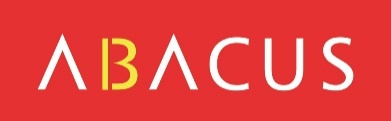 I am sending the goods listed below for complaint and I request the issuance of a confirmation of the claim stating when I exercised this right, what is the content of the claim, what method of claim settlement I require, together with my contact details for the purpose of providing information on the claim settlement.I send the goods to:   	Abacus Electric, s.r.o.Complaints Department370 01 Planá 2Czech RepublicDate and signature of the buyer:  ................................      Name and surname:Address:E-mail address:Phone:Bank account number:Product type and brand (e.g. EVOLVEO EasyPhone EB)The serial number of the goods:Order or invoice number:In case of purchase from another seller, please attach a copy of the purchase receiptDate of purchase:Description of defects:Proposed method of complaint handling: